ALLEGATO AAlla Regione Emilia-RomagnaDirezione Generale conoscenza, ricerca, lavoro, impreseSettore Attrattività, Internazionalizzazione, Ricerca Viale Aldo Moro, 4440127 Bologna(riportare i dati reperibili sulla marca da bollo di € 16)(per i soggetti esenti dall’apposizione della marca da bollo, barrare la seguente casella ed indicare la normativa che prevede l’esenzione)Marca da bollo non apposta in quanto soggetto esente ai sensi della seguente normativa: …………………………………………………………………………………………………………DOMANDA DI CONTRIBUTO PER la concessione di finanziamenti alle Associazioni per lo sviluppo della Strategia di specializzazione intelligente dell’Emilia-Romagna, finalizzati ad azioni di promozione internazionali – 2024 - 2025DICHIARAZIONE SOSTITUTIVA DI ATTO DI NOTORIETÀ/AUTOCERTIFICAZIONE(tale dichiarazione viene resa in conformità agli articoli 46 e 47 del decreto del Presidente della Repubblica n. 445 del 28 dicembre 2000, nella consapevolezza delle conseguenze anche penali previste dal decreto medesimo per chi attesta il falso).Il sottoscritto (cognome e nome) …...................................................................................................................... nato a ………………………………………………………………………. in data……………………………………..residente in Via ……………………………………………………n …………  Fraz. ……………………………....c.a.p ………….……….… Comune ………………….……………………………………….............. Prov.…………codice fiscale personale ………………………………………………………………………………………in qualità di legale rappresentante di:Ragione sociale dell’associazione……………………………………………………………………….................Indirizzo sede legale – Via …………………………………………… n. ……. Fraz. ……………………………....c.a.p. ………………. Comune …………………………………………………………………….. Prov. …………….codice fiscale ………………………………… P.IVA. …………………………..…………………………..telefono……………………… e-mail ……………………………………… Indicare i dati della posta elettronica certificata e del referente che dovranno essere utilizzati per le comunicazioni con l’associazione:Referente operativo: ……………………………………………………… Tel ………………………………..e-mail: ………..……………………………………………………………………………….…………………PEC:………………………………………consapevole di incorrere nelle sanzioni penali comminate ai sensi dell’art. 76 del DPR n. 445/2000 recante “T.U. delle disposizioni legislative e regolamentari in materia di documentazione amministrativa” in caso di dichiarazioni mendaci e di esibizione di atti falsi o contenenti dati non rispondenti a veritàCHIEDEdi essere ammesso alla concessione del contributo per la realizzazione delle attività descritte nella proposta di progetto parte integrante della presente domanda.DICHIARA la disponibilità dell’associazione a realizzare il progetto proposto, parte integrante della presente domanda di contributo, e a concordare con la Regione Emilia-Romagna eventuali integrazioni o modifiche alla presente proposta di progetto, e di essere consapevole che la mancata osservanza delle indicazioni contenute nell’Avviso approvato con DGR -----/2024 comporteranno l’esclusione dai benefici;che l’associazione è regolarmente costituita:[_] come associazione non riconosciuta (secondo l’art. 36 e seguenti del C.C.);[_] come associazione dotata di personalità giuridica (secondo gli art. 14-35 del C.C.);di non trovarsi in stato di liquidazione o di fallimento e di non essere soggetto a procedure di fallimento o di concordato preventivo, fatta eccezione per il concordato in continuità omologato;che il rappresentante legale e i soggetti indicati nell’articolo 85 del D.Lgs. 6 settembre 2011, n. 159 e ss. Mm. E ii. Non sono destinatari di provvedimenti di decadenza, di sospensione o di divieto di cui all’art. 67 del medesimo decreto; dichiara inoltre: di non svolgere attività imprenditoriali, e pertanto di non essere soggetto alle verifiche prescritte dal Dlgs. 159/2011;di configurarsi come organismo di diritto pubblico ai sensi dell’art. 3 del D.Lgs. n. 50/2016 e di essere pertanto soggetto all’applicazione delle norme e delle procedure previste dal codice stesso”;di aver apposto la marca da bollo di € 16,00, di cui è riportato qui sopra il codice identificativo, sulla copia cartacea della presente domanda e di conservala nei propri uffici;Firma digitale** La firma digitale può essere sostituita dalla firma autografa; in questo caso, al documento firmato in formato PDF, deve essere allegata copia di un documento di identità del firmatario.Codice marca da bollo:Data emissione marca da bollo: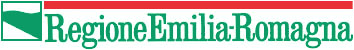 